Ćwiczenie nr 25Witajcie kochani w piątek 26 czerwca spotykamy się o godz. 12:00 na ul. SokołaLato, Lato, Lato czeka 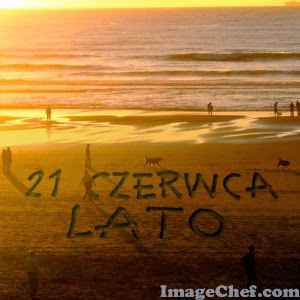 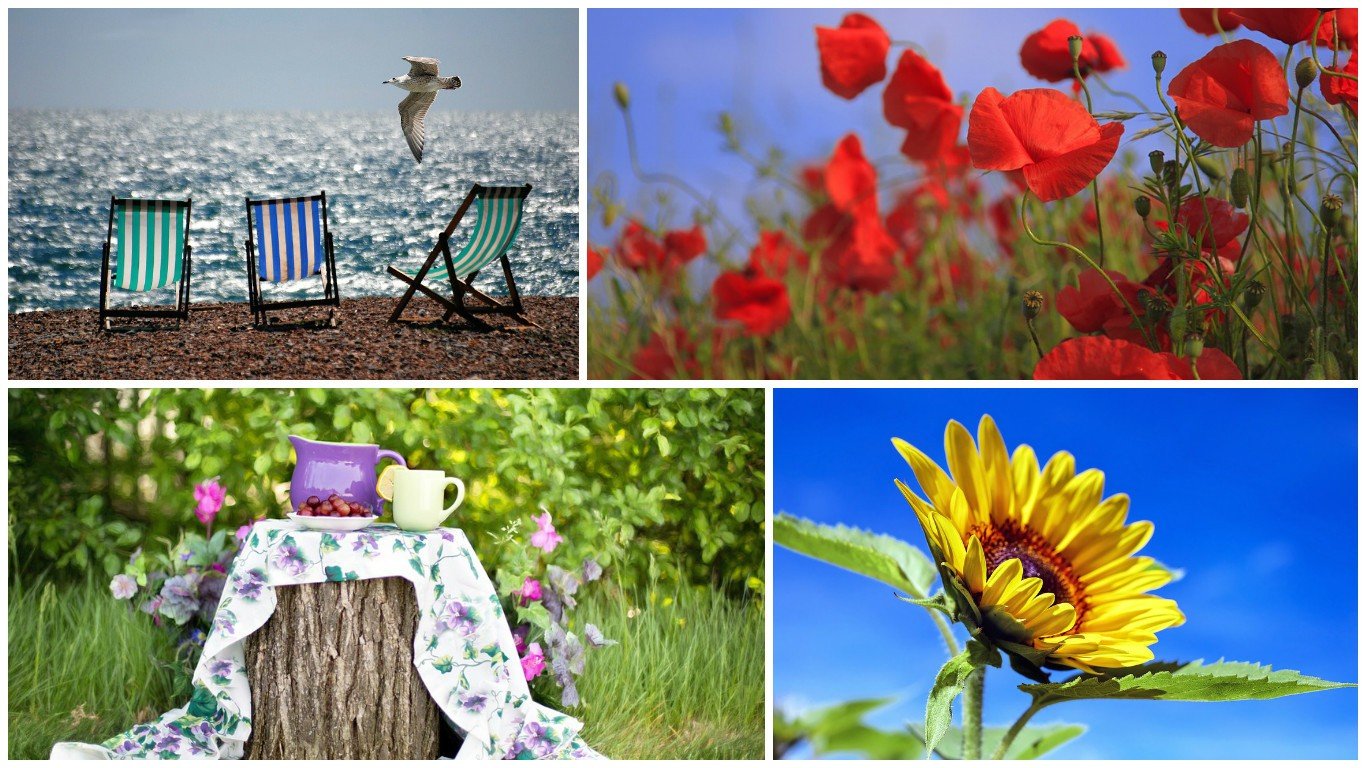 Zad.2. Nie zapominajcie co powinna zawierać apteczka podczas wycieczek. 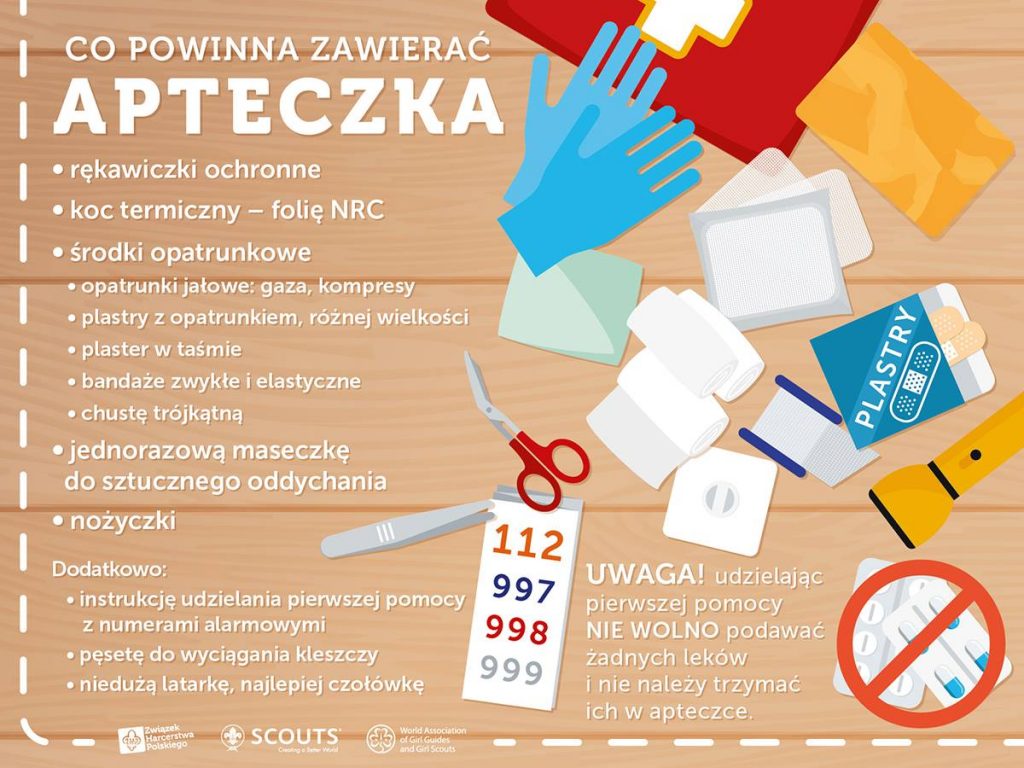 Zad.3 Napisz co znajduje się w apteczce ?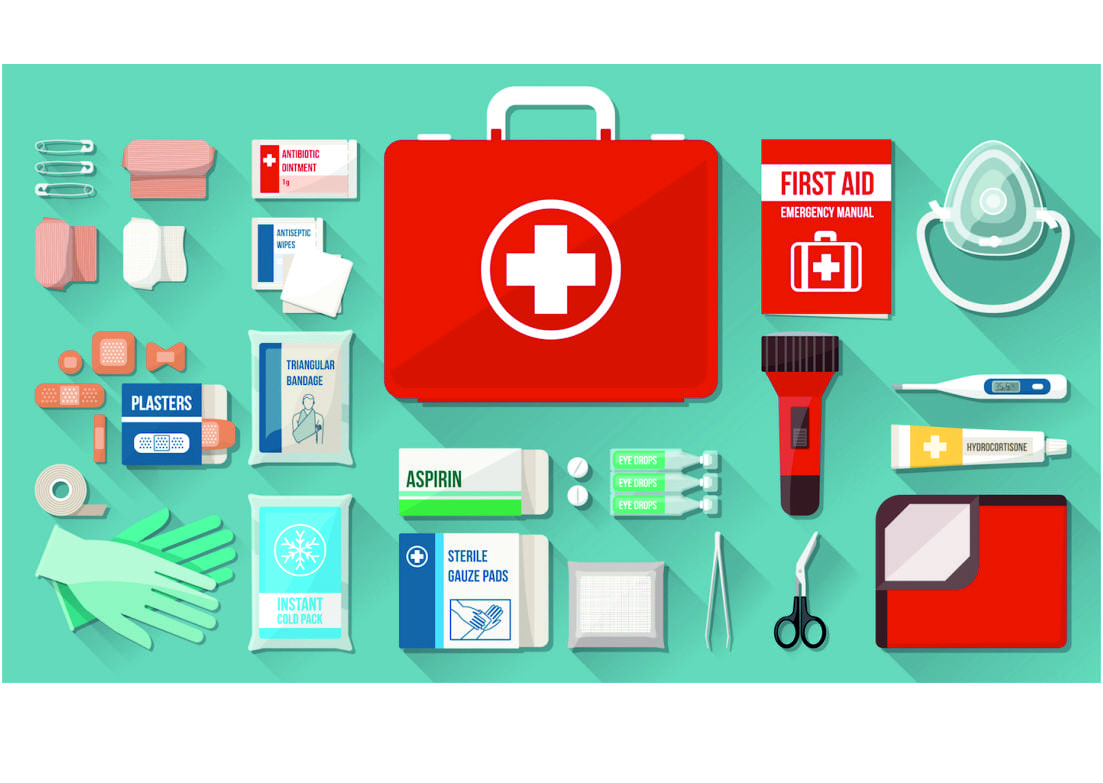 Zad.4 Przypomnij sobie numery alarmowe 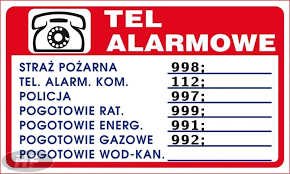 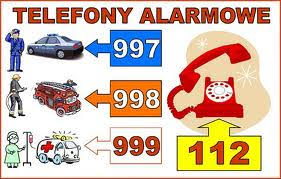 Zad.4 Zaprojektuj strój letni. Wzory do wycięcia.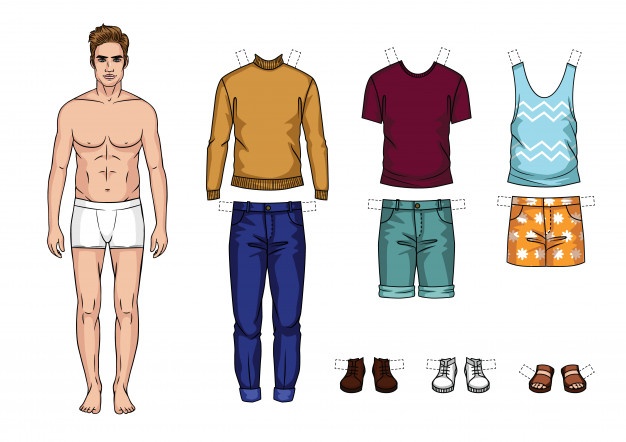 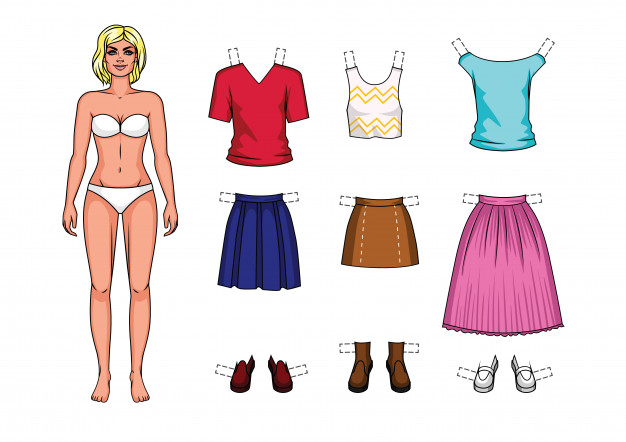 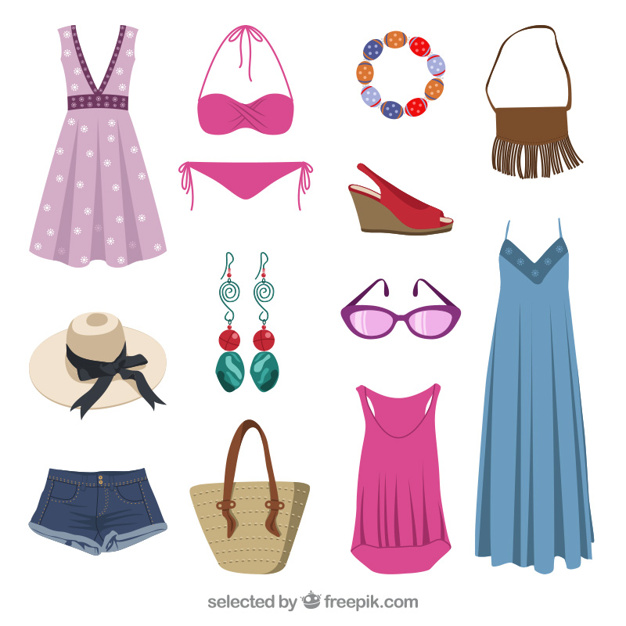 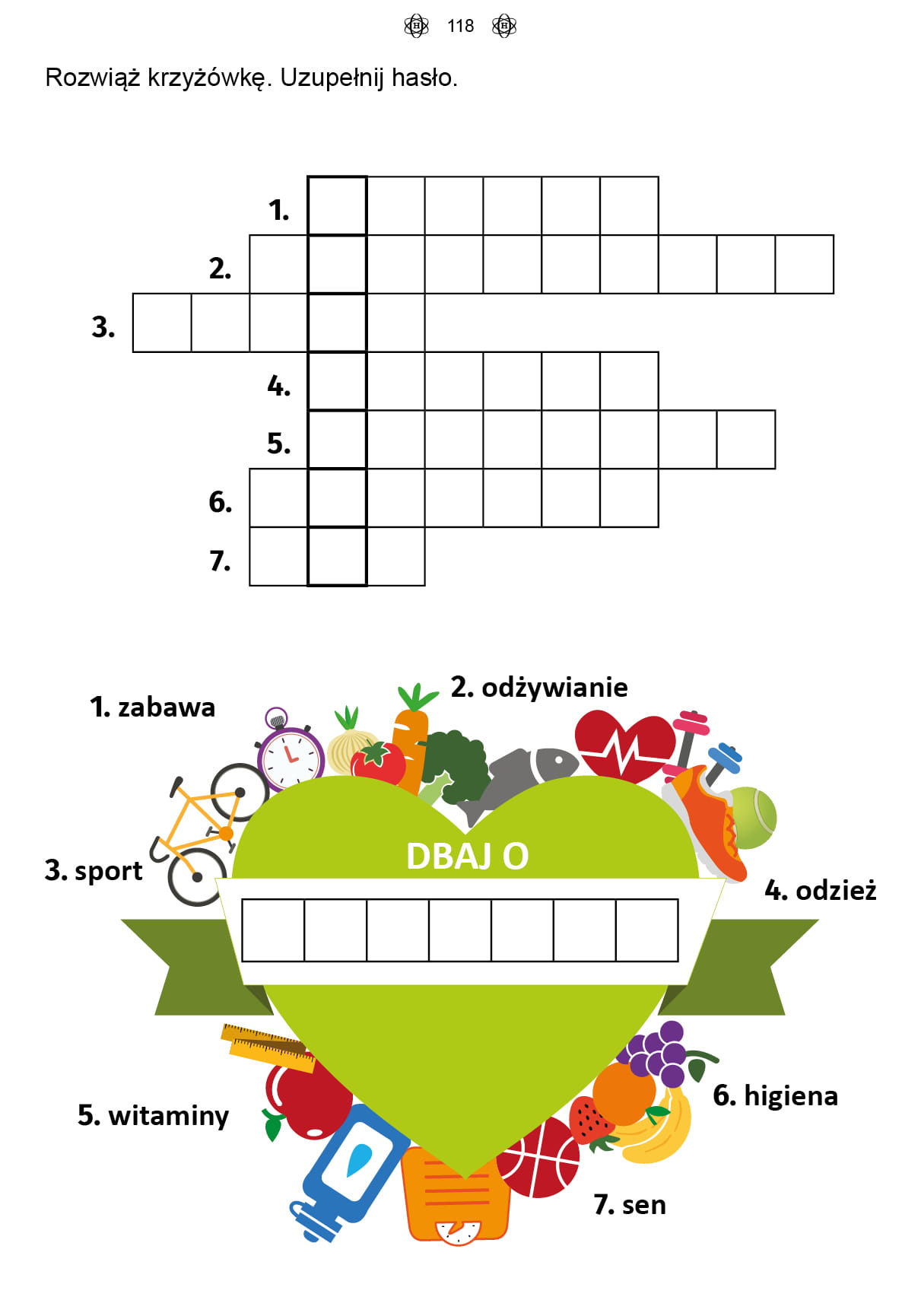 Zajęcia rozwijające komunikowanie sięMałgorzata PapciakWypoczywaj bezpiecznie!!!Zad. 1.  Przeczytaj lub posłuchaj ważnych informacji i postaraj się je zapamiętać.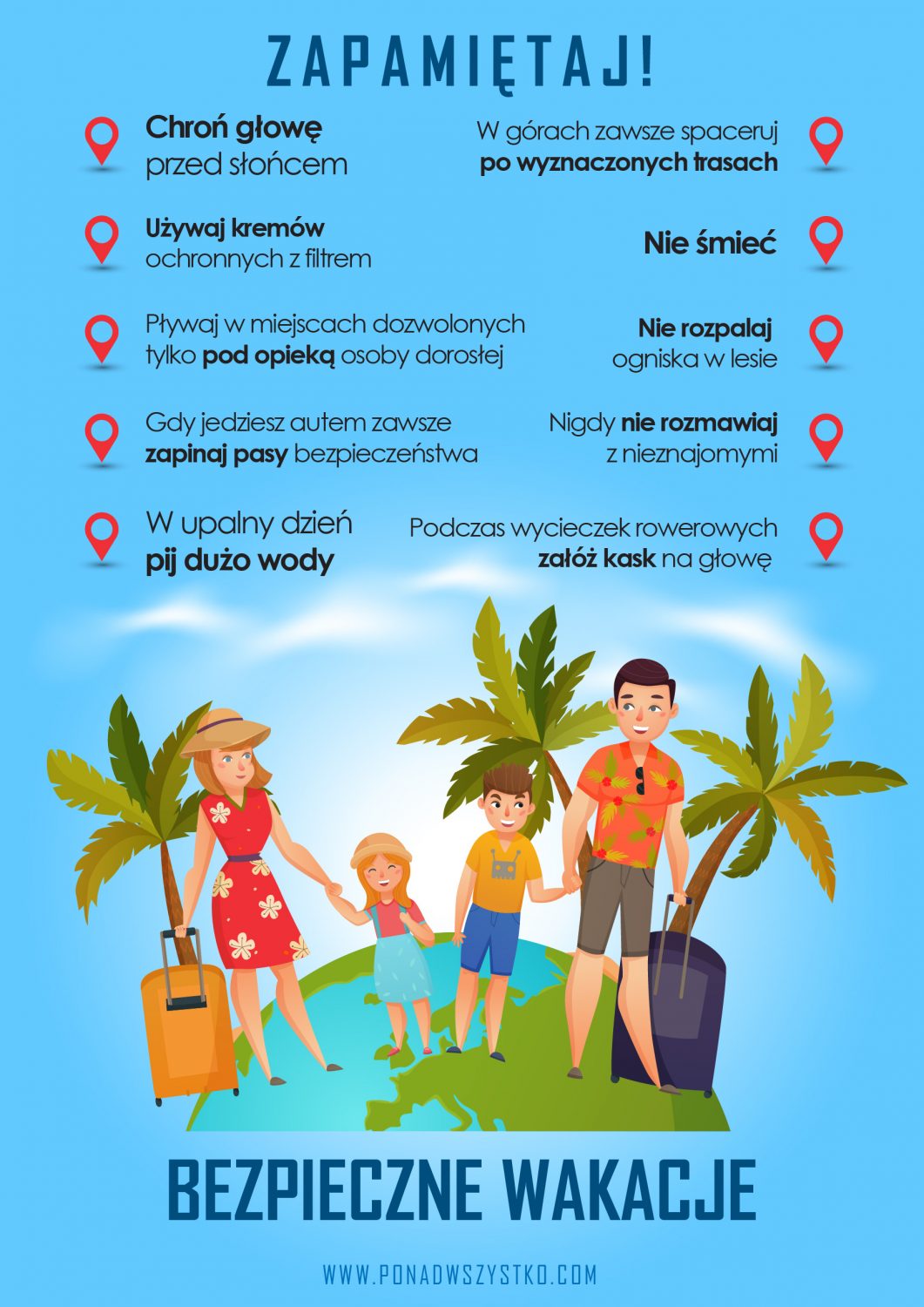 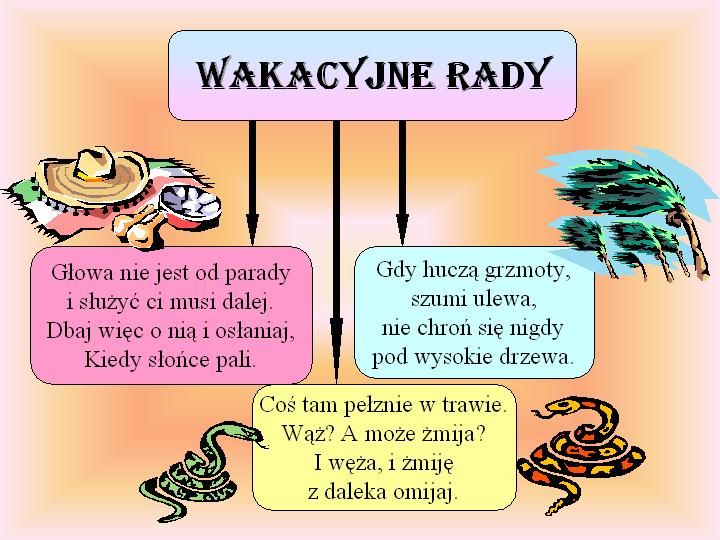 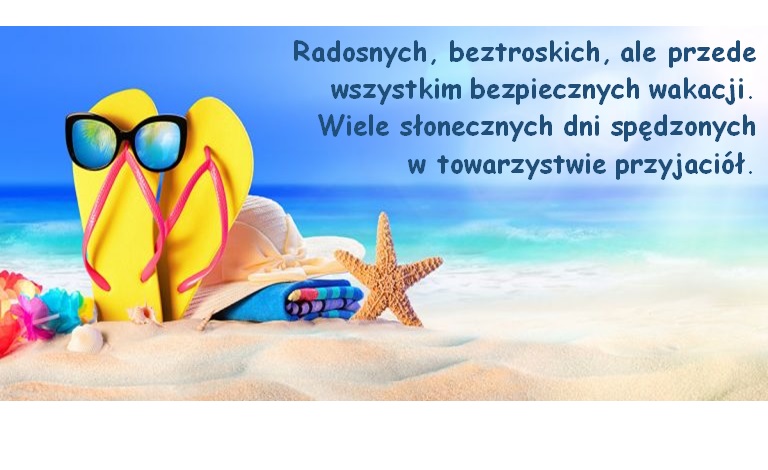 Pozdrawiam serdecznie, do zobaczenia po wakacjach p. Gosia Papciak 